Сумська міська радаVІI СКЛИКАННЯ         СЕСІЯРІШЕННЯвід                   2016 року №          -МРм. СумиВраховуючи звернення орендаря, надані документи та протокол засідання постійної комісії з питань архітектури, містобудування, регулювання земельних відносин, природокористування та екології Сумської міської ради від 09.06.16 №  25, відповідно до статті 12 Земельного кодексу України, статей 31, 32, 34 Закону України «Про оренду землі», керуючись пунктом 34 частини першої статті 26 Закону України «Про місцеве самоврядування в Україні», Сумська міська рада ВИРІШИЛА:1. Відмовити у наданні згоди громадянину Березі Юрію Михайловичу (1624413917) на припинення дії договору оренди земельної ділянки шляхом його розірвання за адресою: м. Суми, вул. Дубровського, 16 площею 0,0612 га від       23 січня 2007 року № 040761200030.2. Організацію виконання даного рішення покласти на першого заступника міського голови Войтенка В.В.Сумський міський голова							О.М. ЛисенкоВиконавець: Клименко Ю.М.Ініціатор розгляду питання - постійна комісія з питань архітектури, будівництва, регулювання земельних відносин, природокористування та екології Сумської міської радиПроект рішення підготовлено департаментом забезпечення ресурсних платежів Сумської міської ради.Доповідач – департамент забезпечення ресурсних платежів Сумської міської ради 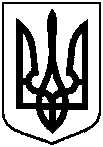 Проектоприлюднено«__»_____________2016 р.Про відмову у припиненні договору оренди земельної ділянки шляхом його розірвання, укладеного з          громадянином Березою Ю.М.